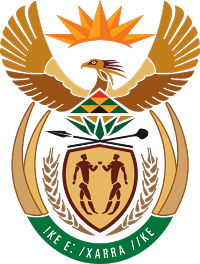 MINISTRY FOR COOPERATIVE GOVERNANCE AND TRADITIONAL AFFAIRSREPUBLIC OF SOUTH AFRICANATIONAL ASSEMBLYQUESTION FOR WRITTEN REPLYQUESTION NUMBER 441 / 2020441.	Ms S J Graham (DA) to ask the Minister of Cooperative Governance and Traditional Affairs:(a) What total number of (i) municipal/city managers and (ii) managers directly accountable to municipal manager are in acting positions in municipalities, (iii) the specified managers have been acting for (aa) less than 3 months, (bb) less than 6 months and (ccc) more than 6 months and (iv) managers are fit and proper to hold the acting positions and (b) in which municipalities are the acting managers in each province? NW622EREPLY:The information requested by the Honourable Member is not readily available in the Department. The information will be submitted to the Honourable Member as soon as it is availableThank you